                Stoneydelph Primary School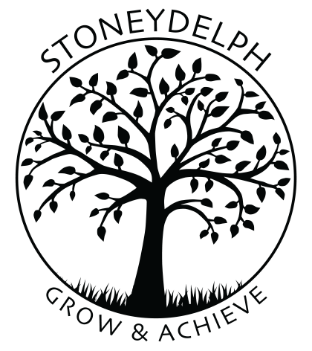                       School Uniform Policy     We believe that a school uniform is important:                               · It looks smart· Wears well· Contributes to a sense of belonging and community· Gives a common purpose· Makes children feel equal to their peers in terms of appearance· Fosters a feeling of pride· Is designed with health and safety in mindWe ask that all children wear the uniform and encourage them to maintain a good standard of clean and tidy dress in school. The uniform is designed to be practical, maintainable and good value for money.Hair accessories such as slides, ribbons bobbles, etc, should be fairly simple and if possible in school colours.Parents are asked to ensure that all items are labeled clearly with their child’s name.For safety reasons we ask that the children do not wear jewelry in school.For health reasons it is important that children are properly dressed for physical activity. PE kit should be kept in a named drawstring bag.The school colour is navy blue. The uniform we encourage is:                                                                  Navy blue cardigan or jumper with logoPlain white polo shirt            Black skirt, pinafore, trousers or shorts         Blue check dress (summer)Book bags and PE Kit bags are required PE Kit:   Plain white t shirt and plain black shortsPlain black or navy blue track suit and trainers (for outdoor games in winterWe ask that all items of uniform – especially jumpers and cardigans - are clearly named so that if they are mislaid they can be returned to your child.